E-mail form to Curriculum@unlv.edu  in the Registrar’s Office.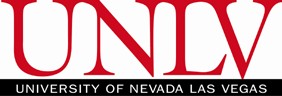 Save file as program name followed by del (e.g., XXXXdel).Save file as program name followed by del (e.g., XXXdel) and email to Curriculum@unlv.edu.I. Routing InformationI. Routing InformationI. Routing InformationI. Routing InformationI. Routing InformationI. Routing InformationI. Routing InformationI. Routing InformationI. Routing InformationI. Routing InformationWhere should this be sent following review?Where should this be sent following review?Contact Name:      Contact Name:      Contact Name:      Contact Name:      Contact Name:      Contact Name:      Department and Prefix:      Department and Prefix:      Contact’s e-mail address:Contact’s e-mail address:College:      College:      II. Effective DateII. Effective DateII. Effective DateII. Effective DateII. Effective DateII. Effective DateII. Effective DateII. Effective DateII. Effective DateII. Effective Date Semester change should become effective:       Semester change should become effective:       Semester change should become effective:       Semester change should become effective:       Semester change should become effective:       Semester change should become effective:       Semester change should become effective:       Semester change should become effective:       Semester change should become effective:       Semester change should become effective:       Catalog year change becomes effective:       Catalog year change becomes effective:       Catalog year change becomes effective:       Catalog year change becomes effective:       Catalog year change becomes effective:       Catalog year change becomes effective:       Catalog year change becomes effective:       Catalog year change becomes effective:       Catalog year change becomes effective:       Catalog year change becomes effective:      III. Program InformationIII. Program InformationIII. Program InformationIII. Program InformationIII. Program InformationIII. Program InformationIII. Program InformationIII. Program InformationIII. Program InformationIII. Program InformationCollege:      College:      College:      College:      College:      Department/School:      Department/School:      Department/School:      Department/School:      Department/School:      Major:      Major:      Major:      Major:      Major:      Bachelor of Arts 	Bachelor of Science Bachelor of Arts 	Bachelor of Science Bachelor of Arts 	Bachelor of Science Bachelor of Arts 	Bachelor of Science Bachelor of Arts 	Bachelor of Science Justification for deletion of program:Justification for deletion of program:Justification for deletion of program:Justification for deletion of program:Justification for deletion of program:Justification for deletion of program:Justification for deletion of program:Justification for deletion of program:Justification for deletion of program:Justification for deletion of program:Course Information - Note: Course deletion forms must be submitted for each course.Course Information - Note: Course deletion forms must be submitted for each course.Course Information - Note: Course deletion forms must be submitted for each course.Course Information - Note: Course deletion forms must be submitted for each course.Course Information - Note: Course deletion forms must be submitted for each course.Course Information - Note: Course deletion forms must be submitted for each course.Course Information - Note: Course deletion forms must be submitted for each course.Course Information - Note: Course deletion forms must be submitted for each course.Course Information - Note: Course deletion forms must be submitted for each course.Course Information - Note: Course deletion forms must be submitted for each course.Are there courses you will no longer offer?    Yes  No If yes, list courses:Are there courses you will no longer offer?    Yes  No If yes, list courses:Are there courses you will no longer offer?    Yes  No If yes, list courses:Are there courses you will no longer offer?    Yes  No If yes, list courses:Are there courses you will no longer offer?    Yes  No If yes, list courses:Are there courses you will no longer offer?    Yes  No If yes, list courses:Are there courses you will no longer offer?    Yes  No If yes, list courses:Are there courses you will no longer offer?    Yes  No If yes, list courses:Are there courses you will no longer offer?    Yes  No If yes, list courses:Are there courses you will no longer offer?    Yes  No If yes, list courses:Are any of these courses required in another program?  Yes  No If yes, list courses:Are any of these courses required in another program?  Yes  No If yes, list courses:Are any of these courses required in another program?  Yes  No If yes, list courses:Are any of these courses required in another program?  Yes  No If yes, list courses:Are any of these courses required in another program?  Yes  No If yes, list courses:Are any of these courses required in another program?  Yes  No If yes, list courses:Are any of these courses required in another program?  Yes  No If yes, list courses:Are any of these courses required in another program?  Yes  No If yes, list courses:Are any of these courses required in another program?  Yes  No If yes, list courses:Are any of these courses required in another program?  Yes  No If yes, list courses:Are students currently enrolled in the program?   Yes  No If yes, Describe how they will be accommodated:Are students currently enrolled in the program?   Yes  No If yes, Describe how they will be accommodated:Are students currently enrolled in the program?   Yes  No If yes, Describe how they will be accommodated:Are students currently enrolled in the program?   Yes  No If yes, Describe how they will be accommodated:Are students currently enrolled in the program?   Yes  No If yes, Describe how they will be accommodated:Are students currently enrolled in the program?   Yes  No If yes, Describe how they will be accommodated:Are students currently enrolled in the program?   Yes  No If yes, Describe how they will be accommodated:Are students currently enrolled in the program?   Yes  No If yes, Describe how they will be accommodated:Are students currently enrolled in the program?   Yes  No If yes, Describe how they will be accommodated:Are students currently enrolled in the program?   Yes  No If yes, Describe how they will be accommodated:IV. Endorsement/ApprovalsComplete form and obtain electronic signatures before submitting to University Curriculum CommitteeIV. Endorsement/ApprovalsComplete form and obtain electronic signatures before submitting to University Curriculum CommitteeIV. Endorsement/ApprovalsComplete form and obtain electronic signatures before submitting to University Curriculum CommitteeIV. Endorsement/ApprovalsComplete form and obtain electronic signatures before submitting to University Curriculum CommitteeIV. Endorsement/ApprovalsComplete form and obtain electronic signatures before submitting to University Curriculum CommitteeIV. Endorsement/ApprovalsComplete form and obtain electronic signatures before submitting to University Curriculum CommitteeIV. Endorsement/ApprovalsComplete form and obtain electronic signatures before submitting to University Curriculum CommitteeIV. Endorsement/ApprovalsComplete form and obtain electronic signatures before submitting to University Curriculum CommitteeIV. Endorsement/ApprovalsComplete form and obtain electronic signatures before submitting to University Curriculum CommitteeIV. Endorsement/ApprovalsComplete form and obtain electronic signatures before submitting to University Curriculum CommitteeDepartment, College and Dean’s ApprovalDepartment, College and Dean’s ApprovalDepartment, College and Dean’s ApprovalDepartment, College and Dean’s ApprovalDepartment, College and Dean’s ApprovalDepartment, College and Dean’s ApprovalDepartment, College and Dean’s ApprovalDepartment, College and Dean’s ApprovalDepartment, College and Dean’s ApprovalDepartment, College and Dean’s ApprovalYesYesNoNameNameNameDateDateCommentsDepartmentCollege CommitteeDean’s OfficeUNLV Check Area (Registrar’s Office)UNLV Check Area (Registrar’s Office)UNLV Check Area (Registrar’s Office)UNLV Check Area (Registrar’s Office)UNLV Check Area (Registrar’s Office)UNLV Check Area (Registrar’s Office)UNLV Check Area (Registrar’s Office)UNLV Check Area (Registrar’s Office)UNLV Check Area (Registrar’s Office)UNLV Check Area (Registrar’s Office)YesYesNoNameNameNameDateDateCommentsRegistrar - CurriculumDegree Audit (TADA)Faculty Senate Curriculum ApprovalFaculty Senate Curriculum ApprovalFaculty Senate Curriculum ApprovalFaculty Senate Curriculum ApprovalFaculty Senate Curriculum ApprovalFaculty Senate Curriculum ApprovalFaculty Senate Curriculum ApprovalFaculty Senate Curriculum ApprovalFaculty Senate Curriculum ApprovalFaculty Senate Curriculum ApprovalCurriculum Committee ChairYesYesNoAgenda #Agenda #Agenda #DateDateCommentsFor use of the Registrar’s OfficeFor use of the Registrar’s OfficeFor use of the Registrar’s OfficeFor use of the Registrar’s OfficeFor use of the Registrar’s OfficeFor use of the Registrar’s OfficeFor use of the Registrar’s OfficeFor use of the Registrar’s OfficeFor use of the Registrar’s OfficeFor use of the Registrar’s OfficeInitialsInitialsDateDateDateCommentsCommentsCommentsComments  Acalog:  MyUNLV:  TADA: